Wegener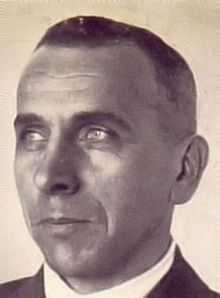 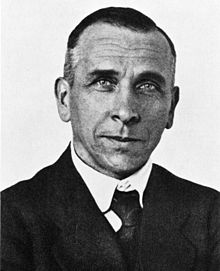 Nom au complet : Alfred Lothar WegenerDurée de vie : Novembre 1880 à Novembre 1930Nationalité : Allemande               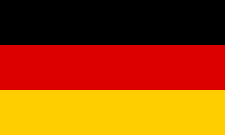 	Découverte : La théorie de la dérive des continents	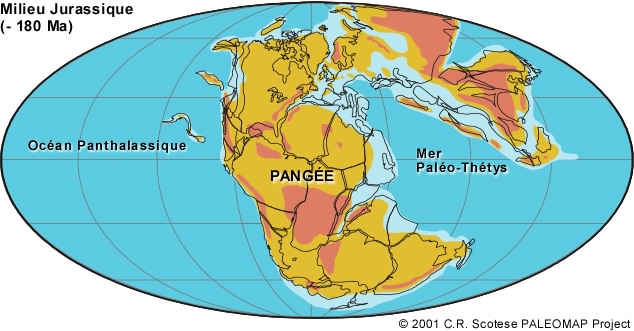 